Film Přání k narozeninám se natáčel uprostřed léta na VáclavákuKomedie slovenské režisérky Marty Ferencové Přání k narozeninám se natáčela na několika místech, nejzajímavější ale bylo určitě Václavské náměstí, které se pro účely filmování málokdo odváží vyblokovat. A ještě přímo v turistické sezoně, uprostřed léta. Producent filmu Adam Dvořák z toho zrovna dvakrát nadšený nebyl, ale jak s úsměvem říká: Co jsem mohl dělat, když si nejrušnějším náměstí v republice vybrala režisérka a kameraman.Zásadní roli tak sehrálo to, že režisérka pochází, stejně jako kameraman Marián Ondriš, ze Slovenska. „Česká část štábu se natáčení na Václavském náměstí opravdu obávala. U mě to byla spíš sladká nevědomost. Netušila jsem úplně přesně, do čeho jdeme. Navíc se umím úplně odpojit od okolí a vnímat pouze svoji práci, takže na mě panika z ruchu okolo úplně nepadala,“ svěřila se Marta Ferencová, která v Česku točila například už snímky Přání Ježíškovi nebo Řachanda.To producent, scenárista a střihač filmu Adam Dvořák vyjadřoval své obavy i během natáčení. „Představte si, že natáčíte na nejrušnějším náměstí v téhle zemi a musíte si poradit s neutuchajícím tokem chodců, čumilů, aut… Prostě producentův sen,“ popsal se smíchem. „Byl to opravdu obrovský stres a improvizace, abychom stihli všechno, co jsme si naplánovali. Vznikly ale záběry, které jsou jedinečné a pro děj filmu důležité. Věřím, že to divák ocení,“ dodal o scénách, kdy se celá rodina vydá do centra Prahy hledat ztracené děti.Václavák však nebyl jedinou problematickou lokalitou tohoto projektu. „Před natáčením jsou vždycky velké obavy z problematických lokací. A tady mezi ně patřila voda. Nikdy totiž nevíte, jaká bude, bude jí málo, nebo hodně, jaký bude proud, co udělá… Logicky je komplikovaná i doprava štábu, herců a techniky, protože pěkné lokace bývají samozřejmě hůře dostupné. Pracujete i s kaskadéry a herce musíte přesvědčit, že se nemusejí bát nastoupit do loděk. Nakonec to ale všechno dobře dopadlo a vlastně jsme si to všichni užili,“ svěřil se po natáčení producent, kterého podpořila i režisérka. „Ze záběrů na vodě jsem měla opravdu respekt a obavy, tam se mi uzavření do sebe úplně nedařilo. Vždyť nám tam do vody naskákala skoro polovina herců včetně dětských. Verunka Khek Kubařová a David Švehlík navíc padali z jezu… Obrovský respekt,“ podotkla Ferencová.
Že lehké obavy měli i sami herci, potvrdila i Eva Holubová. „Vody jsem se bála, bylo jí po deštích opravdu hodně. Všichni jsme naskákali do loděk na řece a odpluli. Ale neuvědomili jsme si, že se musíme vrátit proti proudu, pak se usušit, znovu naskákat do loděk a zase odplout. To zabralo spoustu času. Voda je živel, který se prostě musí respektovat. Když jsme brzy ráno točili na řece, přibyli navíc naštvaní rybáři, kteří na nás křičeli ‚běžte už s tím do pr…‘, a my si trpělivě říkali, že odejdou. Což se stalo, ale zase začali jezdit rafťáci…“ Čím se tedy herečka na place uklidňovala? „Celé natáčení jsem hodně čerpala z Jarouška Plesla a Matěje Hádka. Jarda je pevná klidná síla – přístav, Matěj kompenzuje náročné scény tím, že dělá blbiny, čímž baví ostatní a udržuje je v dobré náladě,“ uzavřela Holubová.Snímek Přání k narozeninám mohou diváci vidět v kinech od 19. ledna.Video z natáčení ke zhlédnutí zde:  https://www.youtube.com/watch?v=7jdJAy6yUBATrailer k filmu naleznete zde: https://www.youtube.com/watch?v=i3J468GAyX4 Fotografie a další materiály k filmu najdete ke stažení ve složce Přání k narozeninám zde:  https://mega.nz/folder/typF0Y6B#fHAXwk_x2mafXORzaO5iZQSynopse:Líba má každý rok jediné narozeninové přání. Trvá na tom, aby se na její oslavě sešla celá rodina, což všichni vždy splnili. Tedy až do letošních narozenin. Její syn Petr má na tenhle rok jiné plány, a tak před rodinou předstírá nemoc. Letos chce totiž poprvé strávit narozeniny se svým přítelem Karlem, který má narozeniny ve stejný den. A Karel je pro zbytek rodiny Petrovým dlouho skrývaným tajemstvím.  Líba se však své oslavy nehodlá jen tak lehce vzdát. Rozhodne se Petra překvapit a s celou rodinou se přesunout k němu.Nečekaná návštěva donutí Petra k rychlé improvizaci. Udělat před svou rodinou z přítele Karla kolegu z práce a z jeho sestry Veroniky svou přítelkyni je v podstatě hračka. Jenže to ještě Petr netuší, že tohle je teprve začátek a dnešní den bude jedna velká jízda na horské dráze…Režie: Marta Ferencová Scénář: Adam Dvořák, Marta Ferencová Producent: Movie - Adam Dvořák Kamera: Mário Ondriš Střih: Adam Dvořák Obsazení: Eva Holubová, Jaroslav Dušek, Veronika Khek Kubařová, Tomáš Klus, Igor Orozovič, Jaroslav Plesl, Matěj Hádek, Simona Babčáková, David Švehlík, Valentýna Bečková, Jakub Barták, Nico Klimek a další.Distributor: Bioscop Premiéra: 19. ledna 2023Délka filmu: 93 min.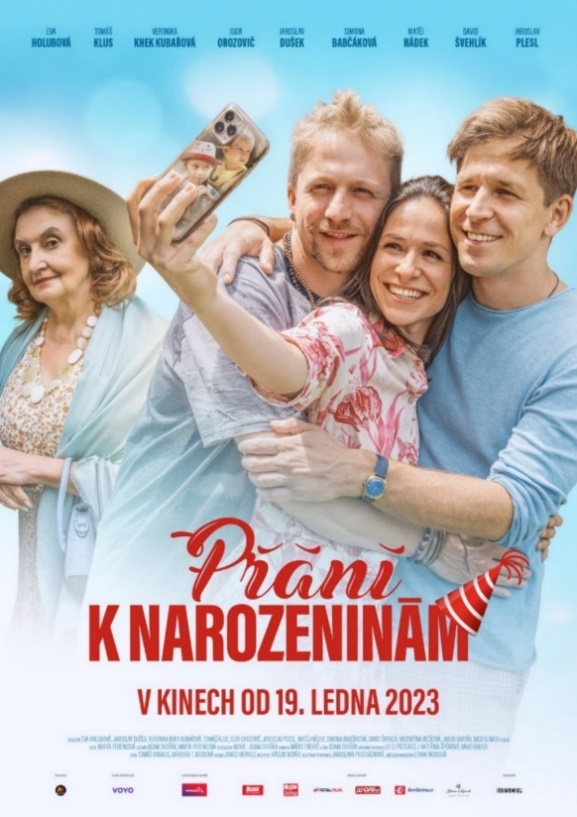 